Об обязательном публичном отчете Главы Республики Саха (Якутия)о результатах независимой оценки качества условий оказания услуг организациями в сфере культуры, охраны здоровья, образования, социального обслуживания, которые расположены на территории Республики Саха (Якутия), в 2018 годуВ соответствии с пунктом 4 статьи 26.3.2 Федерального закона от 6 октября                          1999 года № 184-ФЗ «Об общих принципах организации законодательных (представительных) и исполнительных органов государственной власти субъектов Российской Федерации» рассмотрев обязательный публичный отчет Главы Республики Саха (Якутия) о результатах независимой оценки качества условий оказания услуг организациями в сфере культуры, охраны здоровья, образования, социального обслуживания, которые расположены на территории Республики Саха (Якутия),                               в 2018 году, Государственное Собрание (Ил Тумэн) Республики Саха (Якутия)                                      п о с т а н о в л я е т:1. Принять к сведению обязательный публичный отчет Главы Республики Саха (Якутия) о результатах независимой оценки качества условий оказания услуг организациями в сфере культуры, охраны здоровья, образования, социального обслуживания, которые расположены на территории Республики Саха (Якутия),                               в 2018 году.2. Рекомендовать Главе Республики Саха (Якутия):1) повысить качество, полноту и доступность информации о деятельности организаций в сфере культуры, охраны здоровья, образования, социального обслуживания на их официальных сайтах; 2) принять меры по улучшению материально-технического оснащения организаций в сфере культуры, охраны здоровья, образования, социального обслуживания;3) обеспечить доступность для инвалидов и маломобильных групп населения объектов социальной инфраструктуры и комфортность получения услуг организаций в сфере культуры, охраны здоровья, образования, социального обслуживания;4) в целях устранения цифрового неравенства на территории Республики Саха (Якутия) принять меры по обеспечению высокоскоростного доступа к сети «Интернет» и доступности цифровых услуг для жителей отдаленных и труднодоступных населенных пунктов Республики Саха (Якутия);5) обеспечить исполнение планов мероприятий по улучшению условий оказания услуг и устранению недостатков, выявленных в ходе независимой оценки качества условий оказания услуг организациями в сфере культуры, охраны здоровья, образования, социального обслуживания в 2018 году.3. Опубликовать настоящее постановление и обязательный публичный отчет Главы Республики Саха (Якутия) о результатах независимой оценки качества условий оказания услуг организациями в сфере культуры, охраны здоровья, образования, социального обслуживания, которые расположены на территории Республики Саха (Якутия),                                в 2018 году в республиканских газетах «Якутия», «Саха сирэ» и «Ил Тумэн».4. Настоящее постановление вступает в силу с момента его принятия.Председатель Государственного Собрания   (Ил Тумэн) Республики Саха (Якутия) 					П.ГОГОЛЕВг.Якутск, 21 ноября 2019 года              ГС № 317-VI                        ГОСУДАРСТВЕННОЕ СОБРАНИЕ(ИЛ ТУМЭН)РЕСПУБЛИКИ САХА (ЯКУТИЯ)                          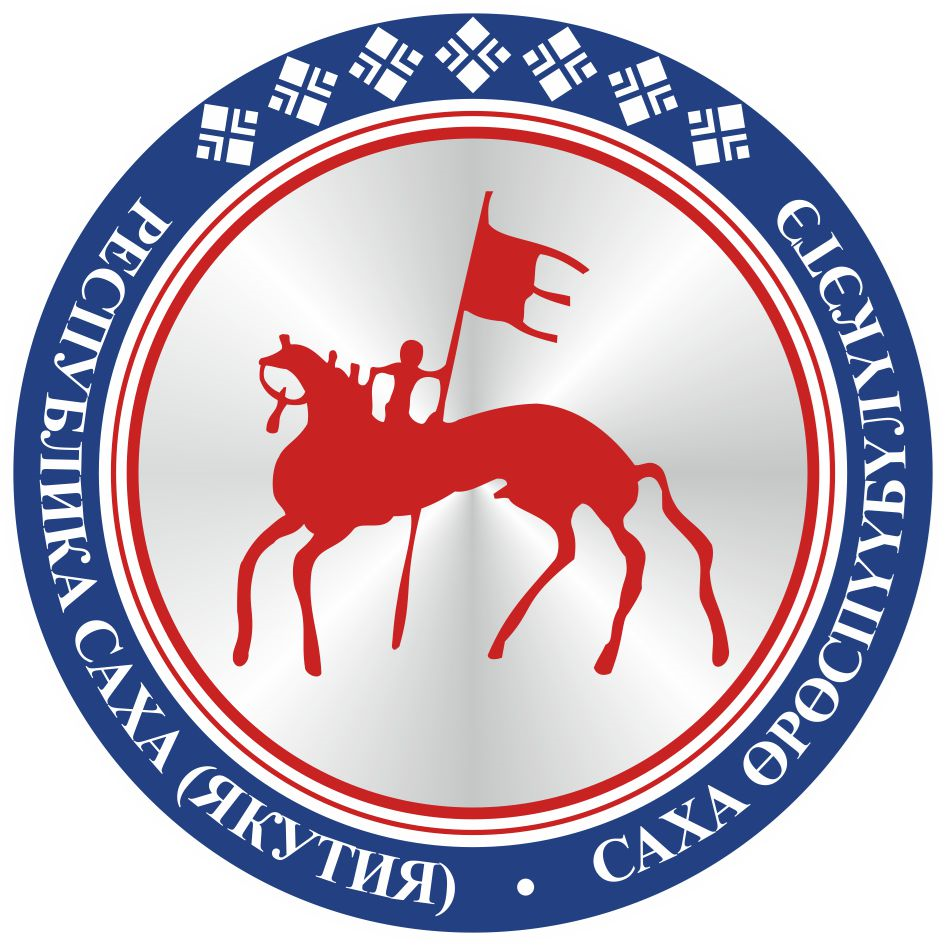                                       САХА  ЈРЈСПҐҐБҐЛҐКЭТИНИЛ ТYMЭНЭ                                                                      П О С Т А Н О В Л Е Н И ЕУ У Р А А Х